		Agreement		Concerning the Adoption of Harmonized Technical United Nations Regulations for Wheeled Vehicles, Equipment and Parts which can be Fitted and/or be Used on Wheeled Vehicles and the Conditions for Reciprocal Recognition of Approvals Granted on the Basis of these United Nations Regulations*(Revision 3, including the amendments which entered into force on 14 September 2017)_________		Addendum 127 – UN Regulation No. 128		Amendment 10Supplement 10 to the original version of the Regulation – Date of entry into force: 
25 September 2020		Uniform provisions concerning the approval of light emitting diode (LED) light sources for use in approved lamp units on power-driven vehicles and their trailersThis document is meant purely as documentation tool. The authentic and legal binding texts is: 	ECE/TRANS/WP.29/2020/31_________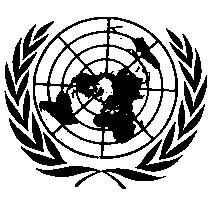 UNITED NATIONSParagraph 3.11.2.2., amend to read:"3.11.2.2.	In case in the relevant data sheet only one side of the light emitting area is specified as to generate the cut-off, at least one of the following provisions shall apply:(a)	The value of the maximum luminance gradient G50µm,max, determined according to Annex L of IEC Publication 60809, edition 4, shall not be less than the value given in the relevant category sheet, if any; or(b)	Zone 1b shall have a position closer to the corresponding side of zone 1a than to the opposite side."E/ECE/324/Rev.2/Add.127/Amend.10−E/ECE/TRANS/505/Rev.2/Add.127/Amend.10E/ECE/324/Rev.2/Add.127/Amend.10−E/ECE/TRANS/505/Rev.2/Add.127/Amend.103 November 2020